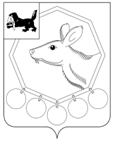  16.12.2021 № 237п/21РОССИЙСКАЯ ФЕДЕРАЦИЯИРКУТСКАЯ ОБЛАСТЬМУНИЦИПАЛЬНОЕ ОБРАЗОВАНИЕ«БАЯНДАЕВСКИЙ РАЙОН»АДМИНИСТРАЦИЯПОСТАНОВЛЕНИЕОБ УТВЕРЖДЕНИИ ПЕРЕЧНЯ МАССОВЫХ СОЦИАЛЬНО ЗНАЧИМЫХ ГОСУДАРСТВЕННЫХ И МУНИЦИПАЛЬНЫХ УСЛУГ МО «БАЯНДАЕВСКИЙ РАЙОН»В соответствии с распоряжением Правительства Иркутской области от 17 сентября 2021 года № 576-рп «Об отдельных вопросах перевода в электронный вид массовых социально значимых государственных и муниципальных услуг Иркутской области», Планом перевода массовых социально значимых услуг федерального уровня в электронный формат, утвержденным протоколом президиума Правительственной комиссии по цифровому развитию, использованию информационных технологий для улучшения качества жизни и условий ведения предпринимательской деятельности от 25 июня 2021 года № 19, Приказом Министерства цифрового развития и связи Иркутской области от 28.09.2021г № 65-7/21-мкр «О порядке формирования и ведения Перечня массовых социально значимых государственных и муниципальных услуг Иркутской области», руководствуясь ст. 35, 48 Устава муниципального образования «Баяндаевский район»:1. Утвердить Перечень массовых социально значимых государственных и муниципальных услуг МО «Баяндаевский район», согласно Приложению к настоящему постановлению;2. Опубликовать настоящее постановление в районной газете «Заря» и разместить на официальном сайте МО «Баяндаевский район» в информационно-телекоммуникационной сети «Интернет»;3. Контроль за исполнением настоящего постановления возложить на первого заместителя мэра МО «Баяндаевский район» Борхонова А.А. Мэр муниципального образования«Баяндаевский район»А.П. ТабинаевПЕРЕЧЕНЬ МАССОВЫХ СОЦИАЛЬНО ЗНАЧИМЫХ ГОСУДАРСТВЕННЫХ И МУНИЦИПАЛЬНЫХ УСЛУГ  МО «БАЯНДАЕВСКИЙ РАЙОН»Перечень массовых социально значимых государственных и муниципальных услуг МО «Баяндаевский район»Утвержден Постановлением администрации МО «Баяндаевский район»от 16.12.2021г. № 237п/21№ п/пНаименование массовой социально значимой услуги 1Перераспределение земель и (или) земельных участков, находящихся в муниципальной собственности, и земельных участков, находящихся в частной собственности2Утверждение схемы расположения земельного участка или земельных участков на кадастровом плане территории3Предоставление земельного участка, находящегося в муниципальной собственности, или государственная собственность на который не разграничена, на торгах4Информационное обеспечение физических и юридических лиц на основе документов Архивного фонда Российской Федерации и других архивных документов, предоставление архивных справок, архивных выписок и копий архивных документов5Предоставление субсидий на оплату жилых помещений и коммунальных услуг6Выдача разрешения на установку и эксплуатацию рекламных конструкций на соответствующей территории, аннулирование такого разрешения7Выдача разрешения на использование земель или земельного участка, которые находятся в государственной или муниципальной собственности, без предоставления земельных участков и установления сервитута, публичного сервитута8Отнесение земель или земельных участков к определенной категории или перевод земель или земельных участков из одной категории в другую9Установление сервитута (публичного сервитута) в отношении земельного участка, находящегося в государственной или муниципальной собственности10Предварительное согласование предоставления земельного участка, находящегося в муниципальной собственности11Предоставление в собственность, аренду, постоянное (бессрочное) пользование, безвозмездное пользование участка, находящегося в муниципальной собственности, без проведения торгов12Предоставление земельного участка, находящегося в муниципальной собственности, в собственность бесплатно